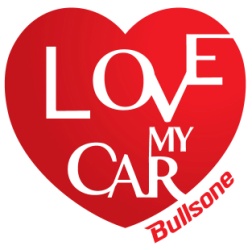 불스원 대학생 서포터즈 ‘불스워너’ 소개‘불스워너’는 국내 자동차용품 시장에서 독보적인 기업으로 성장하고 있는 ‘불스원’의 대학생 서포터즈입니다.서포터즈 활동으로는 매 월 신제품 체험과 각 브랜드의 전략에 따른 마케팅을 체험하여 IMC, BM등 다양한 마케팅 직무를 접해볼 수 있으며, 팀 별 경쟁 PT를 통해 우수팀 및 베스트 퍼포머 선정을 통해 재미있게 마케팅을 배우고 자동차 용품에 대한 지식을 쌓을 수 있습니다.불스원 서포터즈 불스워너 4기는 운전면허 보유자와 차량 소유를 우대합니다. (아래 사항에 체크해 주세요)운전면허 보유 Y/N본인 소유 자동차 보유 (혹은 운전할 수 있는 차량 보유)  Y/N개인정보 수집 및 이용에 대한 안내 마케팅 콘텐츠 활용 동의에 대한 안내 다음의 사항을 반드시 확인하세요!서포터즈로 선정되면 활동 멤버로 총 6개월간 활동하게 됩니다. (2016년 8월~2017년 1월)6개월 기간 내 중도 하차한 경우에는 활동비를 지급하지 않습니다.4학년은 지원할 수 없습니다. 단, 휴학 중일 경우 가능함(휴학증명서 제출 필수). (도중 취업 시, 서포터즈 활동이 어렵기 때문입니다)활동기간 동안 팀 단위 과제가 주어지며, 모든 서포터즈 멤버들은 과제 수행에 성실히 임해야 합니다.서포터즈 멤버로 선정되면 활동기간 중 진행되는 창단식, 사전교육, 워크샵 및 기타 모임에 반드시 참석해야 합니다.기업과 함께하는 프로그램 특성 상, 대부분의 활동은 평일 주간에 진행될 예정이니 이 점 미리 양지 바랍니다. 서포터즈 활동 수료증은 기간 내 모든 활동과 미션을 빠짐없이 성실히 수행한 멤버들에게만 발급 됩니다.작성하신 지원서 파일은 불스원 서포터즈 담당자 메일 dohyung.kim@bullsone.com 으로 보내주시기 바라며,관련 문의도 본 메일로 문의해 주시기 바랍니다.
(지원서 응모 시 메일 제목 양식: “불스워너 4기지원_학교_학과_나이_이름” 순으로 꼭 적어주세요. 미 준수 시 선발에 불이익이 있습니다)선정 결과 발표는 불스원 공식 홈페이지 공지사항과 SNS채널을 통해 게시되며, 면접 전형은 서류 전형 합격자에 한해 개별적으로 안내해드릴 예정입니다.불스원 서포터즈 불스워너 4기 모집에 참여해 주셔서 감사합니다.사진 첨부
(선택사항)이름성별사진 첨부
(선택사항)생년 월일나이사진 첨부
(선택사항)학교명대학교대학교대학교사진 첨부
(선택사항)학과 및 학년재학 유무예)  3학년1학기 휴학사진 첨부
(선택사항)핸드폰 번호E-mail사진 첨부
(선택사항)주소지원 동기활동 중인 온라인/SNS 채널(블로그, 페이스북, 커뮤니티 등)블로그, 페이스북, 온라인 커뮤니티 등 활동중인 온라인 채널의 URL을 기재해 주세요.블로그, 페이스북, 온라인 커뮤니티 등 활동중인 온라인 채널의 URL을 기재해 주세요.블로그, 페이스북, 온라인 커뮤니티 등 활동중인 온라인 채널의 URL을 기재해 주세요.블로그, 페이스북, 온라인 커뮤니티 등 활동중인 온라인 채널의 URL을 기재해 주세요.대외 활동 경력(동아리, 공모전, 서포터즈 등)동아리, 서포터즈, 마케터, 기자단, 공모전 등 현재까지 경험한 대회활동 경력을 기재해 주세요.동아리, 서포터즈, 마케터, 기자단, 공모전 등 현재까지 경험한 대회활동 경력을 기재해 주세요.동아리, 서포터즈, 마케터, 기자단, 공모전 등 현재까지 경험한 대회활동 경력을 기재해 주세요.동아리, 서포터즈, 마케터, 기자단, 공모전 등 현재까지 경험한 대회활동 경력을 기재해 주세요.가장 인상 깊었던 브랜드 혹은 기업의 마케팅 사례가 있다면 소개해주세요. 가장 인상 깊었던 브랜드 혹은 기업의 마케팅 사례를 적고, 그 이유를 설명해 주세요.가장 인상 깊었던 브랜드 혹은 기업의 마케팅 사례를 적고, 그 이유를 설명해 주세요.가장 인상 깊었던 브랜드 혹은 기업의 마케팅 사례를 적고, 그 이유를 설명해 주세요.가장 인상 깊었던 브랜드 혹은 기업의 마케팅 사례를 적고, 그 이유를 설명해 주세요.개인정보 수집 이용 목적: 불스원서포터즈 선발 및 활동운영수집하는 개인정보 항목: 이름, 성별, 생년월일, 나이, 학교명, 학과, 학년, 주소, 연락처(전화번호, e-mail)보유 및 이용기간: 1. 서포터즈 지원자는 서포터즈 최종 선정 시까지 보유                 2. 서포터즈 합격자는 서포터즈 활동기간이 끝난 시점으로부터 3개월까지 보관 후 파기개인정보의 취급 위탁 안내
- 개인정보 취급 위탁을 받는자 : 에스제이(SJ)미디어
- 개인정보 취급 위탁을 하는 업무의 내용 : 불스원 서포터즈 운영 대행을 위한 참여자 모집, 활동관련 운영 대행업무.
- 수집된 개인정보는 위 계약 종료 시 지체 없이 파기함
본 개인정보 수집․이용을 거부할 수 있으며, 이 경우 서포터즈 선정이 제한될 수 있습니다.개인정보 수집 이용 목적: 불스원서포터즈 선발 및 활동운영수집하는 개인정보 항목: 이름, 성별, 생년월일, 나이, 학교명, 학과, 학년, 주소, 연락처(전화번호, e-mail)보유 및 이용기간: 1. 서포터즈 지원자는 서포터즈 최종 선정 시까지 보유                 2. 서포터즈 합격자는 서포터즈 활동기간이 끝난 시점으로부터 3개월까지 보관 후 파기개인정보의 취급 위탁 안내
- 개인정보 취급 위탁을 받는자 : 에스제이(SJ)미디어
- 개인정보 취급 위탁을 하는 업무의 내용 : 불스원 서포터즈 운영 대행을 위한 참여자 모집, 활동관련 운영 대행업무.
- 수집된 개인정보는 위 계약 종료 시 지체 없이 파기함
본 개인정보 수집․이용을 거부할 수 있으며, 이 경우 서포터즈 선정이 제한될 수 있습니다.▷ 개인정보 수집․이용 동의 여부(필수)동의하실 경우, 우측에 ‘동의’를동의하지 않으실 경우 ‘미동의’를 입력해 주세요!이 곳에 입력하세요!서포터즈 멤버들이 생성하는 모든 아이디어와 컨텐츠는 불스원에 귀속됩니다.서포터즈 멤버들의 활동 내용과 제작 컨텐츠는 불스원 마케팅 활동에 활용될 수 있습니다..(예: SNS, 홈페이지 등)본, 마케팅 활용 동의를 거부할 수 있으며, 이 경우 서포터즈 선정이 제한될 수 있습니다.서포터즈 멤버들이 생성하는 모든 아이디어와 컨텐츠는 불스원에 귀속됩니다.서포터즈 멤버들의 활동 내용과 제작 컨텐츠는 불스원 마케팅 활동에 활용될 수 있습니다..(예: SNS, 홈페이지 등)본, 마케팅 활용 동의를 거부할 수 있으며, 이 경우 서포터즈 선정이 제한될 수 있습니다.▷  마케팅 콘텐츠 활용 동의 여부 (선택)동의하실 경우, 우측에 ‘동의’를동의하지 않으실 경우 ‘미동의’를 입력해 주세요!이 곳에 입력하세요!